Summer 2 Spellings Year 1Test: 1.6.20		Test: 8.5.20		Test: 15.6.20	        Test: 22.6.20	     Test: 29.6.20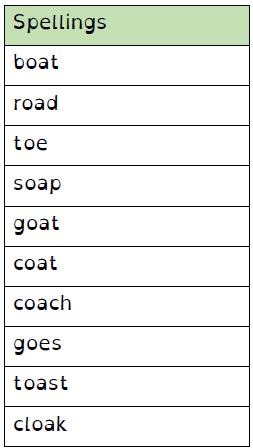 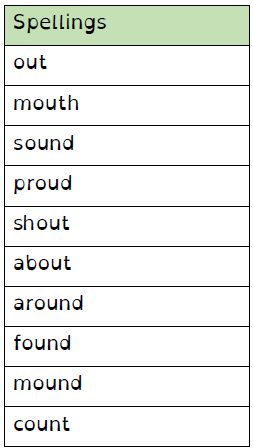 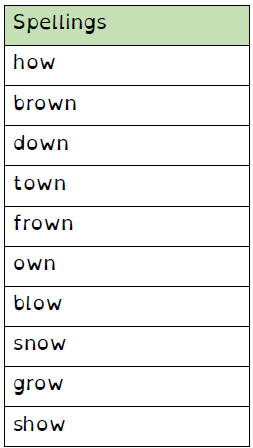 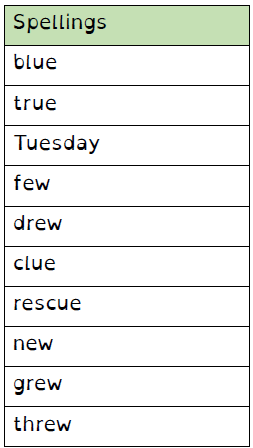 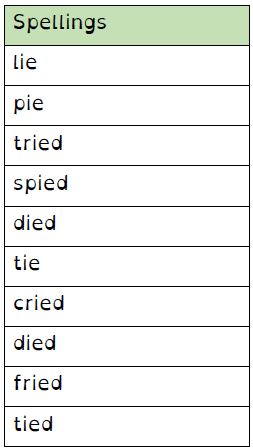 Test: 6.7.20  	 	Test: 13.7.20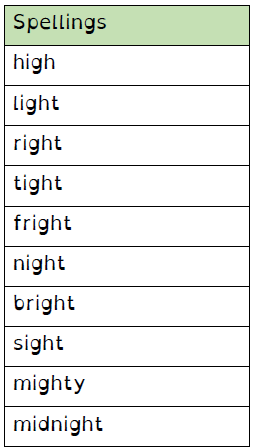 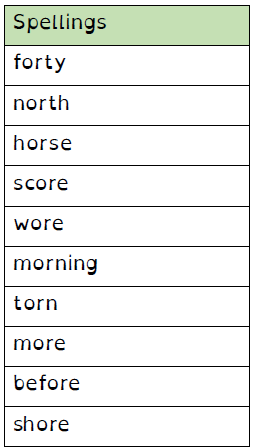 